DOCUMENT TITLE:	TSR - Confined spacesDOCUMENT NUMBER:	KPNWE.WI.11.HSCO.063REVIEW NUMBER: 	0EFFECTIVE DATE:    	01 Dec 2017NEXT REVIEW DATE:	01 Dec 2020 .. CONFIDENTIALITY:The information contained in this document is confidential to Kuwait Petroleum International Ltd. Copyright © Kuwait Petroleum International Ltd.  Copying of this document in any format is not permitted without written permission from the management of Kuwait Petroleum International Ltd.This document is reviewed and approved according to the released online Document Approval Flow *Access rights:	       Generally Accessible INTRODUCTION TO CONFINED SPACESConfined spaces are hazardous working environments as they they are often damp, dark and poorly ventilated. The risks encountered here can also be encountered elsewhere, but in confined spaces is much harder to do something about it. It is therefore important to always be aware of the risks and to closely observe safety measures.EXPLANATION & RISKSEXPLANATION & RISKSConfined spaces are spaces - also above ground:that are not readily accessiblethat are not easy to exit quicklywith poor ventilationwith no or poor lightingwith little room to movewhere a hazardous atmosphere is presentwhich are not intended for a long staywith pipes and cables in unexpected placesthat are small, damp and inconvenientExamples:tank, measuring wellexcavated wells, deep trenchestankstankscrawl space, measuring welltanks, oil separatorsee other examplespassages, elevator shaftsewers, drains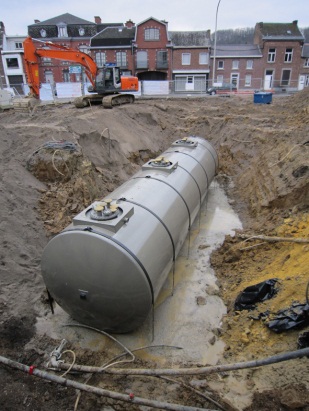 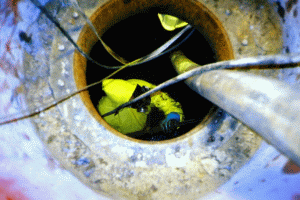 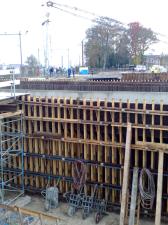 There are many risks involved with confined spaces: (pictograms and additions)fire and explosion caused by vapours/gases in the room itself or that may be created due to the nature of the work (fire and sparks)suffocation due to oxygen deficiencypoisoning caused by hazardous substances from the work, piping, welding, ...electrocution due to sweating (wet skin) because of poor ventilation or conductive materials in the spacepinching due to lack of space to move, especially if there are moving partsfalling and slipping through products present, moisture, moss formationThere are many risks involved with confined spaces: (pictograms and additions)fire and explosion caused by vapours/gases in the room itself or that may be created due to the nature of the work (fire and sparks)suffocation due to oxygen deficiencypoisoning caused by hazardous substances from the work, piping, welding, ...electrocution due to sweating (wet skin) because of poor ventilation or conductive materials in the spacepinching due to lack of space to move, especially if there are moving partsfalling and slipping through products present, moisture, moss formationSAFETY REQUIREMENTSSAFETY REQUIREMENTSALWAYS REQUIRED !!!CHECKALWAYS REQUIRED !!!CHECKStandard PERSONAL PROTECTIVE EQUIPMENTprotective clothing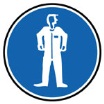 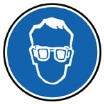 safety glasses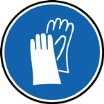 safety gloves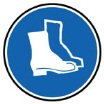 safety shoes or boots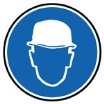 safety helmet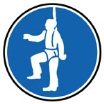 fall protection/rescue equipment if necessaryManhole, outside or safety GUARDALWAYS keep 1 person outside as a safety guard - tasks: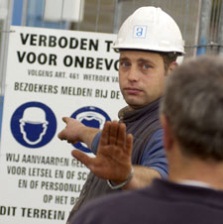 communication with persons in the confined space;monitoring of ventilation device;call in emergency services in the event of an accident
and provide assistance to the person in the confined space.SIGNAGE - DEMARCATE THE WORKPLACEe.g. safety ribbon, fencing or strong grids (concrete grid) on the openingsopen wells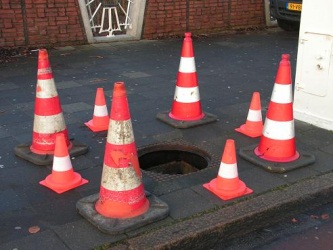 horizontal manholesopen ventilation holesREQUIRED WHEN APPLICABLECHECKREQUIRED WHEN APPLICABLECHECKVENTILATION and AERATION for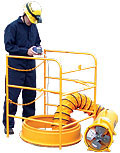 removal of dust from the space itself  ventilation in generaldust caused by work  local removalor both if both are availableREQUIRED WHEN APPLICABLECHECKREQUIRED WHEN APPLICABLECHECKINDEPENDENT RESPIRATORY PROTECTION.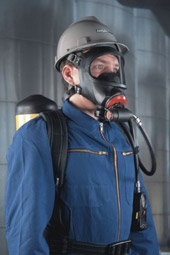 with concentration of hazardous gases > limiting valueas oxygen concentration < 19%MEASURING OF OXYGEN, TOXIC AND HAZARDOUS STOFFFENe.g. with welding, cutting, painting, varnishing and solventsbefore entering if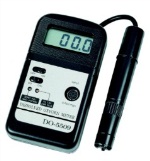 oxygen - minimum 19%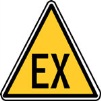 vapour or gas concentrate - < 10% of the LELhazardous substances - below the limit valuecontinuously if these risks remainSee also TSR MeasurementsEVACUATE OF PEOPLE FROM CONFINED SPACESObjective:	it must always be possible to remove the person from the confined space without any difficulty and without the safety guard having to enter the confined spaceOptions:	- lifeline
- fall harness
- with tripod hoist (with motor)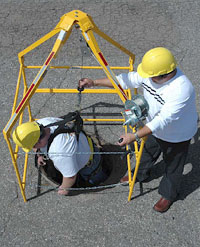 FLAMMABLE SUBSTANCES in a confined spacee.g. with welding and cuttingremove or cover all combustiblesput spark arrestors in placeEXTINGUISHING MEDIAalways required with flammable materials in confined spacesalways kept outside and near the entrance to the confined space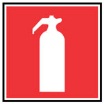 adequate fire extinguishing equipment must always be availableREQUIRED WHEN APPLICABLECHECKREQUIRED WHEN APPLICABLECHECKLIGHTING in the confined spacealways required when the exit is not visiblealways needed when slipping or falling must be avoidedexplosion proof lighting in explosion risk areas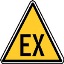 ELECTRIC APPLIANCESin explosive atmosphere  explosion-proof appliances and lightingno transformers in the confined space 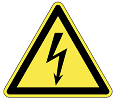 make use of devices on secure voltageelectrical installations in the confined space must be turned offTIP:	special attention is required for the isolation - and especially against damage - of cables, devices and grounding of the conductive walls of the enclosureHEARING PROTECTIONwith noisy work and/or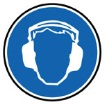 when the nature of the confined space requires itPrepared by:Operational AssistantAn CornelisReviewed by:Operational AssistantAn CornelisApproved by:HSSE ManagerGerardus Johannes Marinus TimmersReview dateReview referenceReview detailsReview version2017-12-010